ИНФОРМАЦИОННОЕ ПИСЬМО №3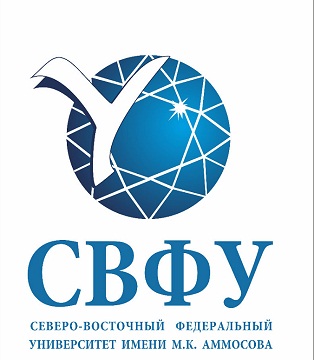 МИНИСТЕРСТВО ОБРАЗОВАНИЯ И НАУКИ РОССИЙСКОЙ ФЕДЕРАЦИИНАУЧНО-МЕТОДИЧЕСКИЙ СОВЕТ ПО НАПРАВЛЕНИЮ ТЕХНОЛОГИЯ ХУДОЖЕСТВЕННОЙ ОБРАБОТКИ МАТЕРИАЛОВСЕВЕРО-ВОСТОЧНЫЙ ФЕДЕРАЛЬНЫЙ УНИВЕРСИТЕТ ИМ.М.К. АММОСОВАХХII-я Всероссийская научно-практическая конференция и смотр-конкурс творческих работ студентов, магистров и аспирантов по направлению «Технология художественной обработки материалов», посвященная 85-летию со дня рождения основателя специальности Технология обработки драгоценных камней и металлов, кандидата физико-математических наук, заслуженного работника образования РС(Я), почетного работника высшего профессионального образования РФ, профессора Ивана Ивановича Егорова.1-3 октября 2019 г., Якутск, Северо-Восточный федеральный университет им.М.К. АммосоваМЕСТО И ВРЕМЯ ПРОВЕДЕНИЯ КОНФЕРЕНЦИИКонференция проводится 1-3 октября 2019. по адресу: 677000, Якутск, Кулаковского       48, здание КФЕН СВФУ им. М.К. АммосоваСрок подачи статей и заявок участниками конференции – не позднее 25 сентября 2019 года (e-mail: todkim-conf2019@mail.ruФорма участия: очно-заочнаяЦель конференции: повышение уровня профессиональной подготовки молодых специалистов, привлечение научного и творческого потенциала подрастающего поколения.Задачи конференции: - содействие и стимулирование научно-исследовательской деятельности молодежи; - выявление наиболее способных и одаренных студентов; - развитие сотрудничества между учреждениями высшего образования; - установление прямых контактов среди активной учащейся молодёжи.К участию в конференции приглашаются студенты, магистранты, аспиранты, специалисты и исследователи. К участию в конференции допускаются студенты СПО и учащиеся 11 классов СОШ.Тематика конференции:Технология художественной обработки материалов в современном образовательном пространстве.Инновационные технологии в дизайне.3-D моделирование, современные приемы прототипирования.     Материаловедение: инновации в обработке материалов.Гранильное производство: образование, история и будущее.Искусствоведение, история дизайна и прикладного искусства.Номинации смотра-конкурса:Живопись.Рисунок и графика.Композиция.Мастерство по видам материалов: ювелирные материалы, камень, металл,     древесина, стекло, керамика, смешанная техника.Научно-исследовательские работы.Технологические и конструкторские проекты.Язык конференции – русский.Программный комитетПредседатели:Михайлова Е.И. – президент Северо-Восточного федерального университета им. М.К. Аммосова, академик РАО, доктор педагогических наук, кандидат психологических наук.Жукова Л.Т. – член президиума ФУМО ВО УГСН «Технологии легкой промышленности», председатель НМС по направлению «Технология художественной обработки материалов», директор института прикладного искусства, зав. кафедрой технологии обработки материалов и ювелирных изделий Санкт-Петербуржского государственного университета промышленных технологий и  дизайна, д.т.н., профессор – заместитель председателя.Черных М.М. – член президиума ФУМО ВО УГСН «Технологии легкой промышленности», профессор кафедры «Технология промышленной и художественной обработки материалов» ИжГТУ имени М.Т. Калашникова, д.т.н., профессор.Члены: Галанин С.И. – профессор кафедры технологии художественной обработки материалов, художественного проектирования, искусств и технического сервиса Костромского государственного университета, д.т.н., профессор. Гамов Е.С. – зав. кафедрой дизайна и художественной обработки материалов Липецкого государственного технического университета, д.т.н., профессор.Дмитриева В.С. – зав. кафедрой технологии обработки драгоценных камней и металлов Северо-Восточного федерального университета имени М.К. Аммосова, к.э.н., доцент.Ершов М.Ю. – зав. кафедрой машины и технологии литейного производства имени П.Н. Аксенова Московского политехнического университета, д.т.н., профессор.Захаров А.И. – зав. кафедрой общей технологии силикатов Российского химико-технологического университета имени Д.И. Менделеева к.т.н., доцент.Земцов М.И. – зав. кафедрой технологии художественной обработки материалов Вятского государственного университета, к.т.н., доцент.Котляр В.Д. – зав. кафедрой строительных материалов Донского государственного технического университет, д.т.н., профессор.Кухта М.С. – профессор кафедры технологии машиностроения и промышленной робототехники Томского политехнического университета, д.ф.н., профессор.Лобацкая Р.М. – зав. кафедрой геммологии Иркутского национального исследовательского технического университета, д. г-м.н., профессор.Мамедова И.Ю. – зав. кафедрой компьютерного дизайна Московского технологического университета, к.т.н., доцент.Сафин Р.Р. – зав. кафедрой архитектуры и дизайна изделий из древесины Казанского национального исследовательского технологического университета, д.т.н., профессор.Чумаченко Г.В.  зав. кафедрой технологии формообразования и художественной обработки материалов Донского государственного технического университета, к.т.н., доцент.Организационный комитетПредседатель: Кривошапкин К.К. - проректор по науке и инновациям Северо-Восточного федерального университета им. М.К. Аммосова, кандидат биологических наук. заместитель председателяНиколаев А.Н. – проректор по естественному и техническому направлениям Северо-Восточного федерального университета им. М.К. Аммосова, доктор биологических наук заместитель председателяЧлены:Дмитриева В.С. – зав. кафедрой Технология обработки драгоценных камней и металлов Северо-Восточного федерального университета имени М.К. Аммосова, к.э.н. заместитель председателяСаввинова Н.А., – директор Физико-технического института Северо-Восточного федерального университета имени М.К. Аммосова, д.ф.-м.н., доцент, Федотова М.А. – доцент кафедры технологии обработки драгоценных камней и металлов Северо-Восточного федерального университета имени М.К. Аммосова, к.т.н. доцент.Сидорова Л.Е. – доцент кафедры технологии обработки драгоценных камней и металлов Северо-Восточного федерального университета имени М.К. Аммосова, к.п.н.Григорьева Е.Э. – доцент кафедры технологии обработки драгоценных камней и металлов Северо-Восточного федерального университета имени М.К. Аммосова, к.э.н.Потапов Г.В. – старший преподаватель кафедры технологии обработки драгоценных камней и металлов Северо-Восточного федерального университета имени М.К. Аммосова.Петрова С.Е. – старший преподаватель кафедры технологии обработки драгоценных камней и металлов Северо-Восточного федерального университета имени М.К. Аммосова.Софронова А.И. – старший преподаватель кафедры технологии обработки драгоценных камней и металлов Северо-Восточного федерального университета имени М.К. Аммосова.Винокурова А.В. – старший преподаватель кафедры технологии обработки драгоценных камней и металлов Северо-Восточного федерального университета имени М.К. Аммосова.Григорьев А.А. – зав. лаборатории кафедры технологии обработки драгоценных камней и металлов Северо-Восточного федерального университета имени М.К. АммосоваСтепанов А.А. – зав. лаборатории кафедры технологии обработки драгоценных камней и металлов Северо-Восточного федерального университета имени М.К. АммосоваКокорин А.Е. – вед инженер кафедры технологии обработки драгоценных камней и металлов Северо-Восточного федерального университета имени М.К. АммосоваКопырин Ю.В. – вед инженер кафедры технологии обработки драгоценных камней и металлов Северо-Восточного федерального университета имени М.К. АммосоваОтветственные секретари:Федорова К.Н. – зав. лаборатории кафедры технологии обработки драгоценных камней и металлов Северо-Восточного федерального университета имени М.К. АммосоваЕвстафьева Г.Д. – старший преподаватель кафедры технологии обработки драгоценных камней и металлов Северо-Восточного федерального университета имени М.К. Аммосова.Адрес оргкомитета:677000, Якутск, Кулаковского 48, здание КФЕН СВФУ им. М.К. Аммосова, 705 ауд.Кафедра Технология обработки драгоценных камней и металлов. Тел. 8(4112) 49-68-37 e-mail: todkim@mail.ruДмитриева Варвара Семеновна – тел. 89148262780 e-mail: dmitrieva_varvara@mail.ruСидорова Лилия Егоровна– тел. 89142802882, e-mail: likas-fti2010@mail.ru.Федорова Кристина Николаевна – 89248672087, e-mail: fkn7@bk.ruСайт конференции: https://www.s-vfu.ru/universitet/rukovodstvo-i-struktura/instituty/fti/ktodk-i-m/konf2019/E-mail для отправки материалов: todkim-conf2019@mail.ruКалендарный план подготовки конференции и смотра-конкурсаРассылка информационного письма – до 10 июня 2019 г.Прием заявок – до 25 сентября 2019 г.Прием материалов/тезисов – до 30 сентября 2019 г.Регистрация участников и уведомления о получении заявок – до 30 сентября 2019 г.Календарный план проведения конференции и смотра-конкурса30.09.2019 понедельник9.00 – 17.00 – Оформление выставки смотра-конкурса творческих работ студентов, магистрантов, аспирантов на сайте СВФУ на странице кафедры Технология обработки драгоценных камней и металлов, https://www.s-vfu.ru/universitet/rukovodstvo-i-struktura/instituty/fti/ktodk-i-m/konf2019/sk-conf2019/.01.10.2019 вторник9.00 – 10.00 – Регистрация участников КФЕН, фойе 1 этаж.10.00 – 11.00 – Открытие научно-практической конференции, проведение пленарного заседания (КФЕН, Атриум 1 этаж)11.00 – 13.00 – экскурсия в лабораторию Гранильного производства (ООО НПК «ЭПЛ Даймонд», ул. 50 лет Советской армии 5.) и в лабораторию Ювелирного дела (КИТ, ул. Строителей 8а).14:00 – 15:30 Работа жюри выставки (СВФУ КФЕН).15.30.-18.00. – Открытие заседание НМС Технология художественной обработки материалов (в формате видеоконференции). Обсуждение вопросов по переходу на обучение по актуализированному ФГОС 3++, соответствие ПООП профессиональным стандартам. (Зал ученого совета, УЛК, СВФУ.)10.00 - 17.00 – Выставка ювелирных изделий студентов кафедры ТОДКиМ, СВФУ, КФЕН.10.00 – 17.00 – Смотр-конкурс творческих работ студентов, магистрантов, аспирантов на сайте СВФУ на странице кафедры Технология обработки драгоценных камней и металлов, https://www.s-vfu.ru/universitet/rukovodstvo-i-struktura/instituty/fti/ktodk-i-m/konf2019/sk-conf2019/.02.10.2019 среда10:00 – 13:00 Заседание секций конференции (Зал заседаний ЯПТА АЛРОСА, ул. Аммосова 8):Секция 1: Технология художественной обработки материалов. Модератор: ст. преподаватель кТОДКиМ Потапов Г.В.Секция 2: Дизайн: 3-D моделирование, современные приемы прототипирования. Модератор: к.э.н., доцент Дмитриева В.С.Секция 3: Материаловедение, инновации в обработке материалов. Модератор к.т.н., доцент Федотова М.А.Секция 4: Гранильное производство: образование, история и будущее. Модератор: к.э.н., доцент Григорьева Е.Э.Секция 5: Дизайн. Искусствоведение. Модератор: доцент, к.п.н., Сидорова Л.Е, 12.30 – 13.30 Кофе-брейк14:00 – 16:00 Посещение учебного занятия в Гохран РС (Я) и выставки «Сокровищница Республики Саха (Якутия)».16.00 – 17.00 Открытая лекция профессора, д.т.н., Черных М.М. декана факультета Реклама и дизайн ИжГТУ им. М.Т. Калашникова, г. Ижевскна тему «Параметры фактуры в художественных и промышленных изделиях и технологии фактурообразования». (431 ауд., КФЕН).17.00 – 18.00 Подведение итогов смотра-конкурса и конференции (Атриум, КФЕН).18.00 – 20.00 Торжественный ужин (Ресторан).10.00 - 17.00 – Смотр-конкурс творческих работ студентов, магистрантов, аспирантов на сайте СВФУ на странице кафедры Технология обработки драгоценных камней и металлов, https://www.s-vfu.ru/universitet/rukovodstvo-i-struktura/instituty/fti/ktodk-i-m/konf2019/sk-conf2019/.10.00 - 17.00 – Выставка ювелирных изделий студентов кафедры ТОДКиМ, СВФУ, КФЕН.3.10.2019 четверг9:00 Отъезд участников конференции.	ПОРЯДОК ПРЕДСТАВЛЕНИЯ НАУЧНЫХ МАТЕРИАЛОВПо итогам конференции будет издан электронный сборник тезисов. Участникам не позднее 25 сентября 2019 года подать заявку и тезис на рассмотрение экспертной комиссии по e-mail: todkim-conf2019@mail.ruРабота должна представлять собой актуальное исследование, содержать обоснованные выводы, ссылки на использованную литературу и другие источники, список которых должен прилагаться.Работа должна быть выполнена объемом не более 5 страниц в текстовом редакторе MS WORD;Формат листа А4, шрифт Times Roman, кегль 14, через 1 интервал. Поля сверху, снизу, справа и слева – 20 мм. Таблицы и рисунки должны быть пронумерованы. Таблицы должны иметь названия, рисунки – подрисуночные подписи.Пример оформления публикации:УДК …И.П. Иванов, П.И. Петров (по центру, кегль 14)город, название ВУЗа полностью (по центру, кегль 12)Пустая строкаНАЗВАНИЕ СТАТЬИ (по центру, кегль 14, прописными буквами, полужирный)Пустая строкаАннотация: (один абзац до 5 строк, кегль 12, выравнивание по ширине)Ключевые слова: (не более 5 слов, кегль 12, выравнивание по ширине)Пустая строкаТекст статьи (выравнивание по ширине, кегль 14 абзацный отступ 1,25 мм, расстановка переносов автоматическая).Пустая строкаЛитература по ГОСТ 7.1-2003 (выравнивание по ширине, кегль 14 абзацный отступ 1,25 мм)На заявках необходимо указать (для учащихся):1) фамилию, имя, отчество; 2) наименование, почтовый индекс и адрес школы; 3) тему работы;4) данные о научном руководителе, оказавшем консультативную и методическую помощь студенту (аспиранту) в написании работы: фамилия, имя, отчество, должность, место работы, ученая степень, ученое звание.ВНИМАНИЕ! Участие в конференции платное. Организационный взнос участия в конференции – 500 рублей. Оплата на счет. ФГАОУ ВО Северо-Восточный федеральный университет им. М.К. АммосоваАдрес: 677000, Республика Саха (Якутия), г. Якутск, ул. Белинского, д. 58ИНН: 1435037142КПП: 143501001ОКПО: 02069705К/с: 30101810300000000770Р/с: 40503810500004000008 в АКБ "Алмазэргиэнбанк", АО, Республика Саха(Якутия), г. Якутск.БИК: 049805770В назначении платежа необходимо указать структурное подразделение СВФУ (т.е. ФТИ), ФИО участника, название конференции, форму участия, вид дополнительного необязательного платежа, e-mail. Количество знаков с пробелами не должно превышать 210.Например:ФТИ. Иванов Иван Иванович. Конференция: ХХII-я Всероссийская научно-практическая конференция и смотр-конкурс творческих работ «Технология художественной обработки материалов». ivanov@mail.ruТакже возможен перевод Мобильный банк : Дмитриева Варвара Семеновна – тел. 89148262780 Федорова Кристина Николаевна – тел. 89248672087В комментарии к переводу указать ФИО и форму участияПредполагается издание электронного сборника в издательском Доме СВФУ с включением в БД РИНЦ после проведения конференции. Специальный приз им. И.И. ЕгороваЛучшая творческая работа, представленная в смотре-конкурсе награждается дипломом и сертифицированным бриллиантом.Иногородним участникам конференции допускается заочное участие в форме стендовых докладов, высланных в организационный комитет в установленные сроки по электронной почте todkim-conf2019@mail.ruТребования к материалам, предоставляемым на смотр-конкурсВ смотре-конкурсе участвуют работы студентов, магистрантов и аспирантов не выставлявшиеся на Всероссийских смотрах-конкурсах предыдущих лет. От одного учебного заведения принимается в каждой из номинаций не более трех работ, признанных лучшими на университетских или региональных конкурсах.Заявка на участие в конференцииЗаявка на участие в конференции для учащихсяЗаявка на участие в смотре-конкурсеАвтор (ФИО автора, руководителя, ВУЗ, должность, уч.звание, степень)Секция конференцииНазвание и объем статьи1.2.3.Автор (ФИО, класс)наименование, почтовый индекс и адрес школыНазвание работыНаучный руководитель  (ФИО, должность, уч.звание, степень)1.2.Автор (ФИО, ВУЗ, должность, уч.звание, степень)НоминацияНазвание работыНаучный руководитель  (ФИО, должность, уч.звание, степень)1.2.